Ενότητα: Φυσικό Περιβάλλον                                                                         Τάξη: Α΄ 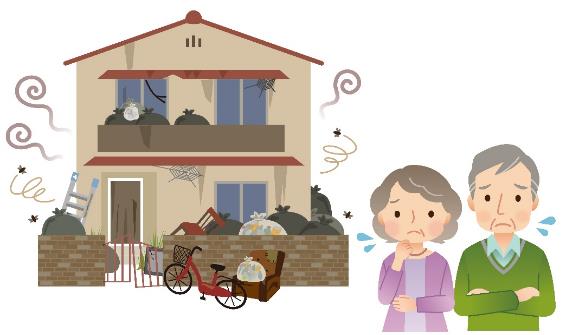 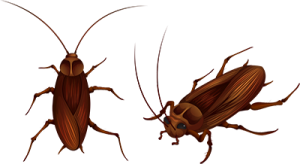 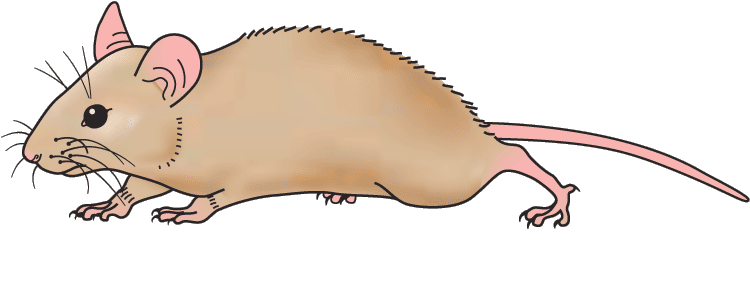 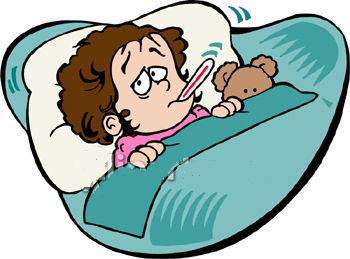 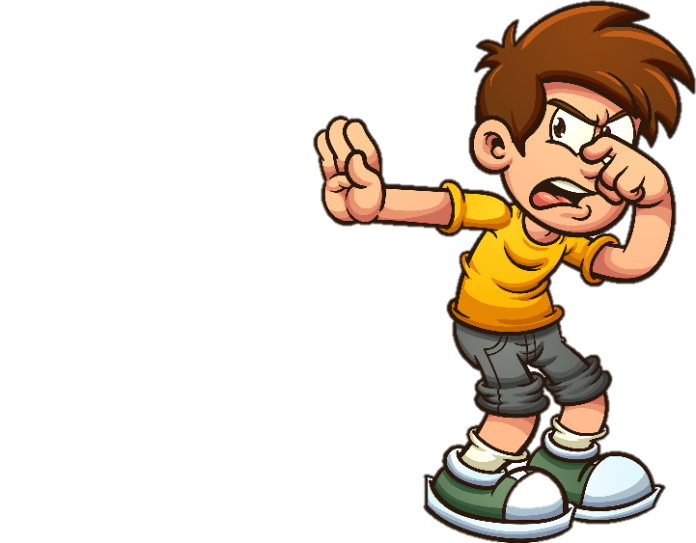 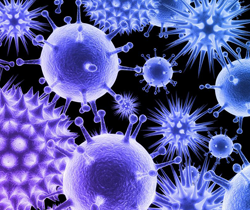 Ερωτήσεις: 1.Τι δημιουργείται στο περιβάλλον, όταν οι άνθρωποι ρίχνουν πολλά σκουπίδια σε αυτό; Να κοιτάξετε τον πιο κάτω αναγραμματισμό, για να βρείτε τη λέξη και να τη γράψετε. ΠΝΥΑΡΗΣΡ _ _ _ _ _ _2. Στον πιο κάτω σύνδεσμο θα βρείτε ένα παιχνίδι με τις καινούριες λέξεις που μάθαμε. Θα πρέπει να σπάζετε τα αερόστατα, ώστε να πέφτουν οι λέξεις στα σωστά βαγόνια. https://wordwall.net/play/1587/976/934Όταν τελειώσετε, να πατήσετε στο “Show answers”, για να δείτε τις σωστές απαντήσεις. 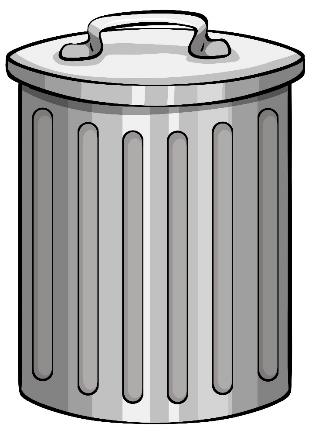 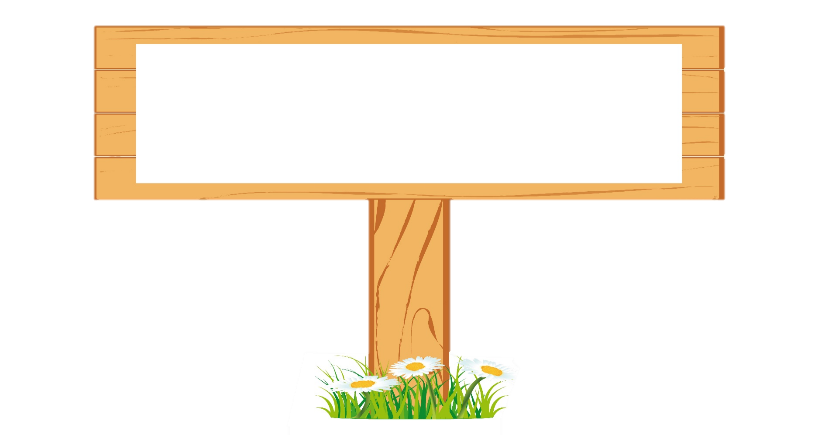 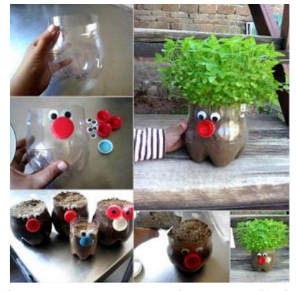 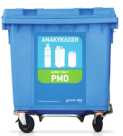 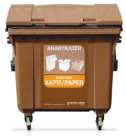 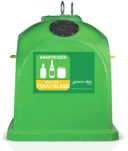 3. Για να βοηθήσετε και σεις το περιβάλλον, μπορείτε να επαναχρησιμοποιήσετε διάφορα αντικείμενα. Να σχεδιάσετε ή να γράψετε πιο κάτω, πώς μπορείτε να επαναχρησιμοποιήσετε τα αντικείμενα που φαίνονται στην εικόνα. 4.Ποια υλικά ανακυκλώνονται σε κάθε κάδο; Να τραβήξετε μια γραμμή, για να δείξετε τι ρίχνουμε σε κάθε κάδο. 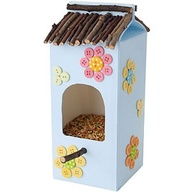 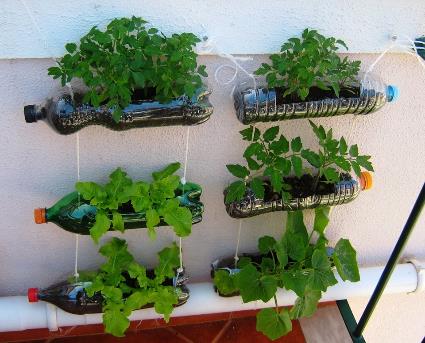 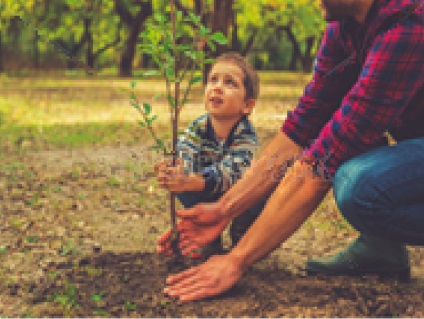 5. Να γράψετε στην πιο κάτω πινακίδα ένα σύνθημα για την προστασία ενός πάρκου. 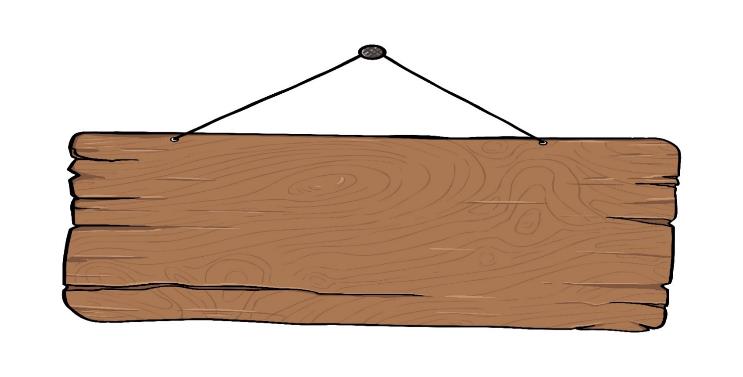 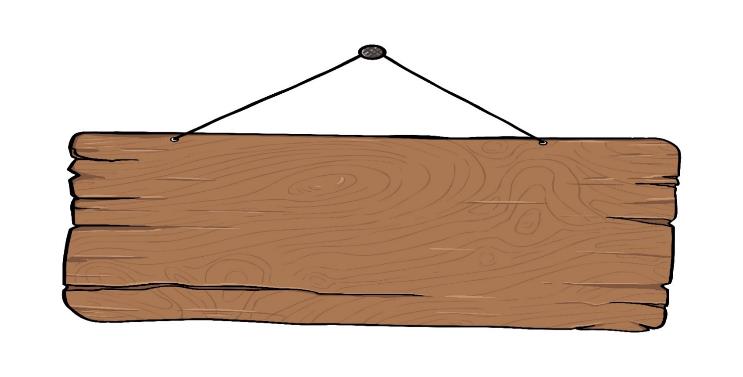 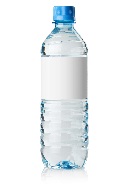 πλαστική μπουκάλα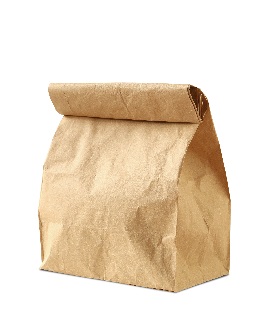 χάρτινη σακούλα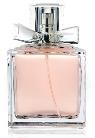 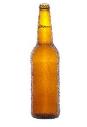 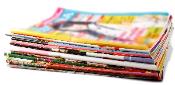 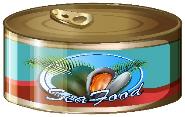 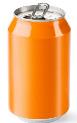 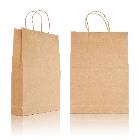 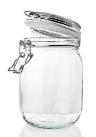 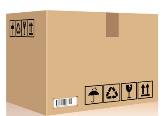 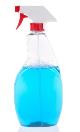 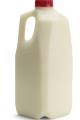 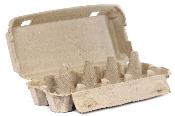 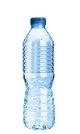 